Publicado en Punta Cana, República Dominicana el 08/01/2020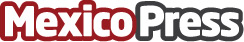 Green Globe certifica a Barceló Bávaro Grand Resort como Miembro de Oro en sostenibilidadBarceló Bávaro Grand Resort obtiene la recertificación de Green Globe tras 5 años de buenos resultados en manejo de recursos naturales y turismo sostenibleDatos de contacto:Ana Cano, Dpto. de MarketingFacebook: Barcelobavarograndresort Instagram: @barcelobavarograndresort8292137330Nota de prensa publicada en: https://www.mexicopress.com.mx/green-globe-certifica-a-barcelo-bavaro-grand Categorías: Viaje Ecología Turismo Recursos humanos http://www.mexicopress.com.mx